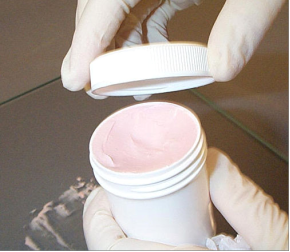 LAB. FOURCreamsNote: Creams that containing less than 45% of water are w/o cream and those containing more than 45% of water are o/w cream.Cold cream USPRXSpermaceti                                          125g White wax                                         120gMineral oil (liquid paraffin)             560gSodium borate                                    5gPurified water                                    190gMethod of preparation:Reduce spermaceti and white wax to small pieces and melt them on steam bath with mineral oil (liquid paraffin) and raise temperature to 70C°.Dissolve borax (sodium borate) in water and heat to 73C°.Gradually add warm solution to the melted mixture and stir rapidly and continuously until congealed.Note:	Cold cream is emulsion of w/o type (water ˂ 45%).It is called cold cream because of the cooling effect that produced from the evaporation of water when this cream is applied to the skin.In cold cream the emulsifying agent is formed by reaction between the alkaline sodium borate and the free fatty acids in white wax.Cold cream is used as emollient.Vanishing creamRXStearic acid                               15gWhite wax                                2gWhite petrolatum                     8gPotassium hydroxide              1.5gPropylene glycol                      8gPurified water                          65.5gMethod of preparation:	Stearic acid  is melted in water bath and heated up to 85Ċ.The oil soluble or miscible substances are added to melted stearic acid. Water containing the alkali or any other water soluble ingredient is also heated to 85Ċ then adds it to the oil with stirring. The temperature should be maintained 10-15 min.to ensure completion of reaction between stearic acid and alkali.Cool the cream slowly with stirring.Add perfume.Note:Vanishing cream is o/w emulsion since:the alkali (KOH) is monovalent.the water contain is > 45 %.Since vanishing and cold creams are soap emulsions, they are incompatible with acidic substances because it destroys the soap and breaks the emulsion.                